№18 Осуществление поиска информации в Интернете


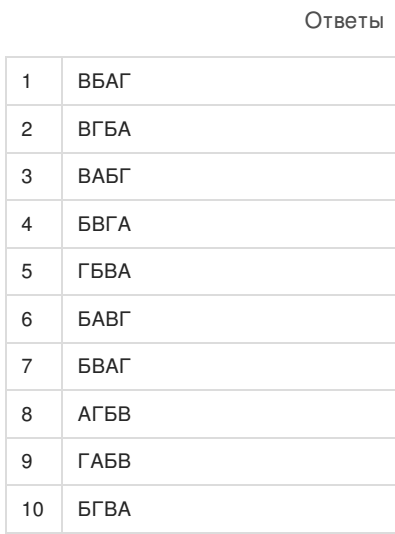 №18 Осуществление поиска информации в Интернете
1 Ответами к заданиям являются слово, словосочетание, число или последовательность
слов, чисел. Запишите ответ без пробелов, запятых и других дополнительных символов.
В таблице приведены запросы к поисковому серверу. Расположите обозначения
запросов в порядке возрастания количества страниц, которые найдёт поисковый сервер
по каждому запросу.
Для обозначения логической операции «ИЛИ» в запросе используется символ «|», а для
логической операции «И» — «&»
А (Чебурашка | Шапокляк) & крокодил
Б крокодил & Чебурашка
В Чебурашка & Шапокляк & Гена & крокодил
Г крокодил | Гена
2  В таблице приведены запросы к поисковому серверу. Расположите обозначения
запросов в порядке возрастания количества страниц, которые найдёт поисковый сервер
по каждому запросу.
Для обозначения логической операции «ИЛИ» в запросе используется символ «|», а для
логической операции «И» — «&».
А звезда | планета | астероид
Б (звезда & планета) | астероид
В звезда & планета & астероид
Г звезда & планета
3  В таблице приведены запросы к поисковому серверу. Расположите обозначения
запросов в порядке возрастания количества страниц, которые найдёт поисковый сервер
по каждому запросу.
Для обозначения логической операции «ИЛИ» в запросе используется символ «|», а для
логической операции «И» — «&».
А (Рубцов | Есенин) & стихи
Б (Рубцов & Есенин) | стихи
В стихи & Рубцов & Есенин & природа
Г стихи | Рубцов4. В таблице приведены запросы к поисковому серверу. Расположите обозначения
запросов в порядке возрастания количества страниц, которые найдёт поисковый сервер
по каждому запросу.
Для обозначения логической операции «ИЛИ» в запросе используется символ «|», а для
логической операции «И» — «&».А Лермонтов | Мартынов | дуэль
Б Лермонтов & Мартынов & дуэль & поэт
В (дуэль & Лермонтов) | (дуэль | Мартынов)
Г (Лермонтов & Мартынов) | дуэль
5  В таблице приведены запросы к поисковому серверу. Расположите обозначения
запросов в порядке возрастания количества страниц, которые найдёт поисковый сервер
по каждому запросу.
Для обозначения логической операции «ИЛИ» в запросе используется символ «|», а для
логической операции «И» — «&».
А звезда | планета | астероид
Б звезда
В звезда | планета
Г звезда & планета6 В таблице приведены запросы к поисковому серверу. Расположите обозначения
запросов в порядке возрастания количества страниц, которые найдёт поисковый сервер
по каждому запросу.
Для обозначения логической операции «ИЛИ» в запросе используется символ «|», а для
логической операции «И» — «&».
А медведь & Фомка & зоопарк
Б Маршак & медведь & Фомка & зоопарк
В Маршак | (медведь & Фомка & зоопарк)
Г Маршак | медведь | Фомка | зоопарк7  В таблице приведены запросы к поисковому серверу. Расположите обозначения
запросов в порядке возрастания количества страниц, которые найдёт поисковый сервер
по каждому запросу.
Для обозначения логической операции «ИЛИ» в запросе используется символ «|», а для
логической операции «И» — «&».
А (Квартира | Кухня | Балкон) & Аренда
Б Квартира & Кухня & Балкон & Аренда
В (Квартира | Кухня) & Аренда
Г Квартира | Кухня | Балкон8  Приведены запросы к поисковому серверу. Для каждого запроса указан его код –
соответствующая буква от А до Г. Запишите в таблицу коды запросов слева направо в
порядке возрастания количества страниц, которые нашёл поисковый сервер по каждому
запросу. По всем запросам было найдено разное количество страниц.
Для обозначения логической операции «ИЛИ» в запросе используется символ «|», а для
логической операции «И» – символ «&».
А Солнце & Воздух
Б Солнце | Воздух | Вода
В Солнце | Воздух | Вода | Огонь
Г Солнце | Воздух9  В таблице приведены запросы к поисковому серверу. Для каждого запроса указан его
код — соответствующая буква от А до Г. Расположите коды запросов слева направо в
порядке возрастания количества страниц, которые нашёл поисковый сервер по каждому
запросу. По всем запросам было найдено разное количество страниц. Для обозначения
логической операции «ИЛИ» в запросе используется символ «|», а для логической
операции «И» — «&».
А Лондон | Клык
Б Лондон | Белый | Клык
В Лондон | Белый | Клык | Джек
Г Лондон & Джек10 В таблице приведены запросы к поисковому серверу. Расположите обозначения
запросов в порядке убывания количества страниц, которые найдет поисковый сервер по
каждому запросу.
Для обозначения логической операции «ИЛИ» в запросе используется символ |, а для
логической операции «И» — &.
A) Конституция & Россия & Франция
Б) Конституция | Франция | Россия
B) Конституция & Россия
Г) Конституция | Франция